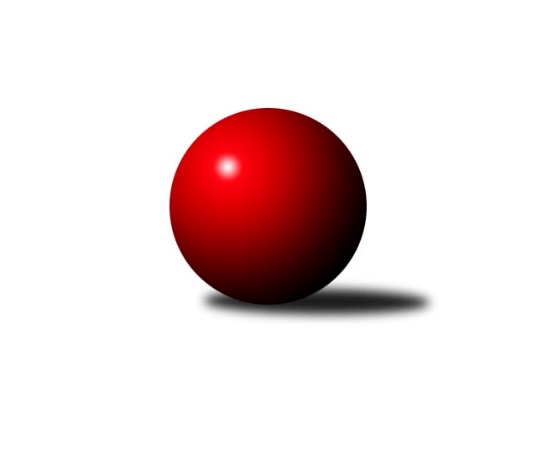 Č.2Ročník 2020/2021	20.5.2024 Okresní přebor - skupina B 2020/2021Statistika 2. kolaTabulka družstev:		družstvo	záp	výh	rem	proh	skore	sety	průměr	body	plné	dorážka	chyby	1.	Sokol Ústí n. L. C	2	2	0	0	11.0 : 1.0 	(14.0 : 2.0)	1547	4	1119	428	48.5	2.	TJ Kovostroj Děčín C	2	2	0	0	11.0 : 1.0 	(12.0 : 4.0)	1558	4	1072	486	40.5	3.	Sokol Roudnice nad Labem	2	2	0	0	9.5 : 2.5 	(11.0 : 5.0)	1587	4	1143	445	40	4.	Sokol Ústí n. L. B	2	1	1	0	7.5 : 4.5 	(10.0 : 6.0)	1533	3	1091	442	42	5.	TJ Kovostroj Děčín B	2	1	0	1	7.0 : 5.0 	(11.0 : 5.0)	1607	2	1129	478	31	6.	TJ Lokomotiva Ústí n. L. D	2	1	0	1	6.5 : 5.5 	(8.0 : 8.0)	1638	2	1142	496	34.5	7.	TJ Union Děčín	2	1	0	1	6.5 : 5.5 	(8.0 : 8.0)	1485	2	1061	424	48.5	8.	KO Česká Kamenice B	2	1	0	1	6.0 : 6.0 	(7.0 : 9.0)	1580	2	1121	460	35	9.	ASK Lovosice B	2	0	1	1	4.0 : 8.0 	(5.0 : 11.0)	1367	1	967	400	56	10.	TJ Teplice Letná C	2	0	0	2	2.0 : 10.0 	(4.0 : 12.0)	1442	0	1065	377	68	11.	TJ Teplice Letná D	2	0	0	2	1.0 : 11.0 	(3.0 : 13.0)	1273	0	947	326	80	12.	SKK Bohušovice C	2	0	0	2	0.0 : 12.0 	(3.0 : 13.0)	1441	0	1020	421	49Tabulka doma:		družstvo	záp	výh	rem	proh	skore	sety	průměr	body	maximum	minimum	1.	Sokol Ústí n. L. C	1	1	0	0	6.0 : 0.0 	(7.0 : 1.0)	1465	2	1465	1465	2.	TJ Kovostroj Děčín C	1	1	0	0	6.0 : 0.0 	(6.0 : 2.0)	1553	2	1553	1553	3.	Sokol Roudnice nad Labem	1	1	0	0	5.0 : 1.0 	(6.0 : 2.0)	1535	2	1535	1535	4.	TJ Union Děčín	1	1	0	0	5.0 : 1.0 	(5.0 : 3.0)	1509	2	1509	1509	5.	KO Česká Kamenice B	1	1	0	0	5.0 : 1.0 	(4.0 : 4.0)	1524	2	1524	1524	6.	Sokol Ústí n. L. B	1	1	0	0	4.5 : 1.5 	(5.0 : 3.0)	1534	2	1534	1534	7.	TJ Lokomotiva Ústí n. L. D	2	1	0	1	6.5 : 5.5 	(8.0 : 8.0)	1638	2	1705	1571	8.	ASK Lovosice B	1	0	1	0	3.0 : 3.0 	(3.0 : 5.0)	1499	1	1499	1499	9.	TJ Kovostroj Děčín B	0	0	0	0	0.0 : 0.0 	(0.0 : 0.0)	0	0	0	0	10.	TJ Teplice Letná D	1	0	0	1	1.0 : 5.0 	(2.0 : 6.0)	1322	0	1322	1322	11.	TJ Teplice Letná C	1	0	0	1	1.0 : 5.0 	(1.0 : 7.0)	1534	0	1534	1534	12.	SKK Bohušovice C	1	0	0	1	0.0 : 6.0 	(1.0 : 7.0)	1446	0	1446	1446Tabulka venku:		družstvo	záp	výh	rem	proh	skore	sety	průměr	body	maximum	minimum	1.	Sokol Ústí n. L. C	1	1	0	0	5.0 : 1.0 	(7.0 : 1.0)	1629	2	1629	1629	2.	TJ Kovostroj Děčín C	1	1	0	0	5.0 : 1.0 	(6.0 : 2.0)	1563	2	1563	1563	3.	Sokol Roudnice nad Labem	1	1	0	0	4.5 : 1.5 	(5.0 : 3.0)	1639	2	1639	1639	4.	TJ Kovostroj Děčín B	2	1	0	1	7.0 : 5.0 	(11.0 : 5.0)	1607	2	1693	1521	5.	Sokol Ústí n. L. B	1	0	1	0	3.0 : 3.0 	(5.0 : 3.0)	1531	1	1531	1531	6.	TJ Lokomotiva Ústí n. L. D	0	0	0	0	0.0 : 0.0 	(0.0 : 0.0)	0	0	0	0	7.	TJ Union Děčín	1	0	0	1	1.5 : 4.5 	(3.0 : 5.0)	1460	0	1460	1460	8.	KO Česká Kamenice B	1	0	0	1	1.0 : 5.0 	(3.0 : 5.0)	1636	0	1636	1636	9.	TJ Teplice Letná C	1	0	0	1	1.0 : 5.0 	(3.0 : 5.0)	1350	0	1350	1350	10.	ASK Lovosice B	1	0	0	1	1.0 : 5.0 	(2.0 : 6.0)	1234	0	1234	1234	11.	SKK Bohušovice C	1	0	0	1	0.0 : 6.0 	(2.0 : 6.0)	1435	0	1435	1435	12.	TJ Teplice Letná D	1	0	0	1	0.0 : 6.0 	(1.0 : 7.0)	1224	0	1224	1224Tabulka podzimní části:		družstvo	záp	výh	rem	proh	skore	sety	průměr	body	doma	venku	1.	Sokol Ústí n. L. C	2	2	0	0	11.0 : 1.0 	(14.0 : 2.0)	1547	4 	1 	0 	0 	1 	0 	0	2.	TJ Kovostroj Děčín C	2	2	0	0	11.0 : 1.0 	(12.0 : 4.0)	1558	4 	1 	0 	0 	1 	0 	0	3.	Sokol Roudnice nad Labem	2	2	0	0	9.5 : 2.5 	(11.0 : 5.0)	1587	4 	1 	0 	0 	1 	0 	0	4.	Sokol Ústí n. L. B	2	1	1	0	7.5 : 4.5 	(10.0 : 6.0)	1533	3 	1 	0 	0 	0 	1 	0	5.	TJ Kovostroj Děčín B	2	1	0	1	7.0 : 5.0 	(11.0 : 5.0)	1607	2 	0 	0 	0 	1 	0 	1	6.	TJ Lokomotiva Ústí n. L. D	2	1	0	1	6.5 : 5.5 	(8.0 : 8.0)	1638	2 	1 	0 	1 	0 	0 	0	7.	TJ Union Děčín	2	1	0	1	6.5 : 5.5 	(8.0 : 8.0)	1485	2 	1 	0 	0 	0 	0 	1	8.	KO Česká Kamenice B	2	1	0	1	6.0 : 6.0 	(7.0 : 9.0)	1580	2 	1 	0 	0 	0 	0 	1	9.	ASK Lovosice B	2	0	1	1	4.0 : 8.0 	(5.0 : 11.0)	1367	1 	0 	1 	0 	0 	0 	1	10.	TJ Teplice Letná C	2	0	0	2	2.0 : 10.0 	(4.0 : 12.0)	1442	0 	0 	0 	1 	0 	0 	1	11.	TJ Teplice Letná D	2	0	0	2	1.0 : 11.0 	(3.0 : 13.0)	1273	0 	0 	0 	1 	0 	0 	1	12.	SKK Bohušovice C	2	0	0	2	0.0 : 12.0 	(3.0 : 13.0)	1441	0 	0 	0 	1 	0 	0 	1Tabulka jarní části:		družstvo	záp	výh	rem	proh	skore	sety	průměr	body	doma	venku	1.	SKK Bohušovice C	0	0	0	0	0.0 : 0.0 	(0.0 : 0.0)	0	0 	0 	0 	0 	0 	0 	0 	2.	TJ Union Děčín	0	0	0	0	0.0 : 0.0 	(0.0 : 0.0)	0	0 	0 	0 	0 	0 	0 	0 	3.	ASK Lovosice B	0	0	0	0	0.0 : 0.0 	(0.0 : 0.0)	0	0 	0 	0 	0 	0 	0 	0 	4.	Sokol Roudnice nad Labem	0	0	0	0	0.0 : 0.0 	(0.0 : 0.0)	0	0 	0 	0 	0 	0 	0 	0 	5.	TJ Lokomotiva Ústí n. L. D	0	0	0	0	0.0 : 0.0 	(0.0 : 0.0)	0	0 	0 	0 	0 	0 	0 	0 	6.	Sokol Ústí n. L. C	0	0	0	0	0.0 : 0.0 	(0.0 : 0.0)	0	0 	0 	0 	0 	0 	0 	0 	7.	TJ Kovostroj Děčín C	0	0	0	0	0.0 : 0.0 	(0.0 : 0.0)	0	0 	0 	0 	0 	0 	0 	0 	8.	Sokol Ústí n. L. B	0	0	0	0	0.0 : 0.0 	(0.0 : 0.0)	0	0 	0 	0 	0 	0 	0 	0 	9.	TJ Teplice Letná C	0	0	0	0	0.0 : 0.0 	(0.0 : 0.0)	0	0 	0 	0 	0 	0 	0 	0 	10.	TJ Teplice Letná D	0	0	0	0	0.0 : 0.0 	(0.0 : 0.0)	0	0 	0 	0 	0 	0 	0 	0 	11.	KO Česká Kamenice B	0	0	0	0	0.0 : 0.0 	(0.0 : 0.0)	0	0 	0 	0 	0 	0 	0 	0 	12.	TJ Kovostroj Děčín B	0	0	0	0	0.0 : 0.0 	(0.0 : 0.0)	0	0 	0 	0 	0 	0 	0 	0 Zisk bodů pro družstvo:		jméno hráče	družstvo	body	zápasy	v %	dílčí body	sety	v %	1.	Roman Slavík 	TJ Kovostroj Děčín C 	2	/	2	(100%)	4	/	4	(100%)	2.	Ladislav Bírovka 	TJ Kovostroj Děčín C 	2	/	2	(100%)	4	/	4	(100%)	3.	Petr Došek 	Sokol Roudnice nad Labem 	2	/	2	(100%)	4	/	4	(100%)	4.	Jiří Kyral 	Sokol Ústí n. L. C 	2	/	2	(100%)	4	/	4	(100%)	5.	Simona Puschová 	Sokol Ústí n. L. C 	2	/	2	(100%)	4	/	4	(100%)	6.	Miroslav Rejchrt 	TJ Kovostroj Děčín B 	2	/	2	(100%)	4	/	4	(100%)	7.	Jaroslav Vorlický 	TJ Lokomotiva Ústí n. L. D 	2	/	2	(100%)	3	/	4	(75%)	8.	Jan Brhlík st.	TJ Teplice Letná C 	2	/	2	(100%)	3	/	4	(75%)	9.	Tomáš Mrázek 	TJ Kovostroj Děčín C 	2	/	2	(100%)	3	/	4	(75%)	10.	Věra Šimečková 	KO Česká Kamenice B 	2	/	2	(100%)	3	/	4	(75%)	11.	Pavel Nováček 	Sokol Ústí n. L. C 	2	/	2	(100%)	3	/	4	(75%)	12.	Jaroslav Chot 	ASK Lovosice B 	2	/	2	(100%)	3	/	4	(75%)	13.	Filip Dítě 	TJ Union Děčín 	2	/	2	(100%)	3	/	4	(75%)	14.	Radek Plicka 	Sokol Roudnice nad Labem 	1.5	/	2	(75%)	3	/	4	(75%)	15.	Václav Pavelka 	TJ Union Děčín 	1	/	1	(100%)	2	/	2	(100%)	16.	Jiří Pulchart 	Sokol Ústí n. L. B 	1	/	1	(100%)	2	/	2	(100%)	17.	Josef Matoušek 	TJ Lokomotiva Ústí n. L. D 	1	/	1	(100%)	2	/	2	(100%)	18.	Petr Zalabák st.	ASK Lovosice B 	1	/	1	(100%)	1	/	2	(50%)	19.	Jiří Malec 	KO Česká Kamenice B 	1	/	1	(100%)	1	/	2	(50%)	20.	Petr Zalabák ml.	ASK Lovosice B 	1	/	1	(100%)	1	/	2	(50%)	21.	Jiří Houdek 	TJ Kovostroj Děčín C 	1	/	1	(100%)	1	/	2	(50%)	22.	Jiří Jablonický 	TJ Kovostroj Děčín B 	1	/	2	(50%)	3	/	4	(75%)	23.	Karel Zatočil 	Sokol Ústí n. L. C 	1	/	2	(50%)	3	/	4	(75%)	24.	Milan Wundrawitz 	Sokol Ústí n. L. B 	1	/	2	(50%)	3	/	4	(75%)	25.	Josef Kecher 	Sokol Roudnice nad Labem 	1	/	2	(50%)	2	/	4	(50%)	26.	Alois Haluska 	Sokol Roudnice nad Labem 	1	/	2	(50%)	2	/	4	(50%)	27.	Jana Sobotková 	TJ Kovostroj Děčín B 	1	/	2	(50%)	2	/	4	(50%)	28.	Markéta Matějáková 	TJ Teplice Letná D 	1	/	2	(50%)	2	/	4	(50%)	29.	Martin Dítě 	TJ Union Děčín 	1	/	2	(50%)	2	/	4	(50%)	30.	Pavel Mihalík 	Sokol Ústí n. L. B 	1	/	2	(50%)	2	/	4	(50%)	31.	Antonín Hrabě 	TJ Kovostroj Děčín B 	1	/	2	(50%)	2	/	4	(50%)	32.	Jan Chvátal 	KO Česká Kamenice B 	1	/	2	(50%)	1	/	4	(25%)	33.	Jitka Sottnerová 	TJ Lokomotiva Ústí n. L. D 	1	/	2	(50%)	1	/	4	(25%)	34.	Petr Kumstát 	TJ Union Děčín 	0.5	/	1	(50%)	1	/	2	(50%)	35.	Vladimír Mihalík 	Sokol Ústí n. L. B 	0.5	/	2	(25%)	2	/	4	(50%)	36.	Tomáš Kocman 	TJ Lokomotiva Ústí n. L. D 	0.5	/	2	(25%)	2	/	4	(50%)	37.	Olga Urbanová 	KO Česká Kamenice B 	0	/	1	(0%)	1	/	2	(50%)	38.	Jana Němečková 	TJ Teplice Letná D 	0	/	1	(0%)	1	/	2	(50%)	39.	Martin Soukup 	TJ Teplice Letná C 	0	/	1	(0%)	1	/	2	(50%)	40.	Eva Říhová 	KO Česká Kamenice B 	0	/	1	(0%)	1	/	2	(50%)	41.	Petr Prouza st.	SKK Bohušovice C 	0	/	1	(0%)	1	/	2	(50%)	42.	Sabina Dudešková 	TJ Teplice Letná C 	0	/	1	(0%)	0	/	2	(0%)	43.	Matěj Petýrek 	TJ Lokomotiva Ústí n. L. D 	0	/	1	(0%)	0	/	2	(0%)	44.	František Mourek 	TJ Union Děčín 	0	/	1	(0%)	0	/	2	(0%)	45.	Aleš Glaser 	KO Česká Kamenice B 	0	/	1	(0%)	0	/	2	(0%)	46.	Jindřich Hruška 	TJ Teplice Letná C 	0	/	1	(0%)	0	/	2	(0%)	47.	Eva Staňková 	TJ Teplice Letná C 	0	/	1	(0%)	0	/	2	(0%)	48.	Ondřej Šimsa 	TJ Teplice Letná C 	0	/	1	(0%)	0	/	2	(0%)	49.	Michal Horňák 	TJ Teplice Letná C 	0	/	1	(0%)	0	/	2	(0%)	50.	Jan Baco 	TJ Union Děčín 	0	/	1	(0%)	0	/	2	(0%)	51.	Jiří Zdvořák 	ASK Lovosice B 	0	/	1	(0%)	0	/	2	(0%)	52.	Marie Kokešová 	TJ Kovostroj Děčín C 	0	/	1	(0%)	0	/	2	(0%)	53.	Karel Šrámek 	TJ Teplice Letná D 	0	/	1	(0%)	0	/	2	(0%)	54.	Luďka Maříková 	SKK Bohušovice C 	0	/	1	(0%)	0	/	2	(0%)	55.	Josef Devera ml.	SKK Bohušovice C 	0	/	2	(0%)	1	/	4	(25%)	56.	Vladimír Chrpa 	SKK Bohušovice C 	0	/	2	(0%)	1	/	4	(25%)	57.	Magdalena Šabatová 	SKK Bohušovice C 	0	/	2	(0%)	0	/	4	(0%)	58.	Jana Jarošová 	TJ Teplice Letná D 	0	/	2	(0%)	0	/	4	(0%)	59.	Martin Pokorný 	TJ Teplice Letná D 	0	/	2	(0%)	0	/	4	(0%)	60.	Roman Michl 	ASK Lovosice B 	0	/	2	(0%)	0	/	4	(0%)Průměry na kuželnách:		kuželna	průměr	plné	dorážka	chyby	výkon na hráče	1.	TJ Lokomotiva Ústí nad Labem, 1-4	1637	1159	478	37.0	(409.4)	2.	TJ Teplice Letná, 1-2	1581	1141	440	53.0	(395.4)	3.	Bohušovice, 1-4	1542	1084	457	40.3	(385.6)	4.	Česká Kamenice, 1-2	1522	1084	438	39.0	(380.6)	5.	Kovostroj Děčín, 1-2	1494	1031	463	38.0	(373.5)	6.	TJ Teplice Letná, 3-4	1442	1045	397	71.5	(360.6)	7.	Union Děčín, 1-2	1429	1046	383	62.5	(357.4)	8.	Sokol Ústí, 1-2	1420	1019	401	51.3	(355.2)	9.	Roudnice, 1-2	1384	1000	384	52.0	(346.1)Nejlepší výkony na kuželnách:TJ Lokomotiva Ústí nad Labem, 1-4TJ Lokomotiva Ústí n. L. D	1705	1. kolo	Josef Matoušek 	TJ Lokomotiva Ústí n. L. D	460	1. koloSokol Roudnice nad Labem	1639	2. kolo	Petr Došek 	Sokol Roudnice nad Labem	457	2. koloKO Česká Kamenice B	1636	1. kolo	Jaroslav Vorlický 	TJ Lokomotiva Ústí n. L. D	435	1. koloTJ Lokomotiva Ústí n. L. D	1571	2. kolo	Jaroslav Vorlický 	TJ Lokomotiva Ústí n. L. D	420	2. kolo		. kolo	Eva Říhová 	KO Česká Kamenice B	416	1. kolo		. kolo	Věra Šimečková 	KO Česká Kamenice B	411	1. kolo		. kolo	Jitka Sottnerová 	TJ Lokomotiva Ústí n. L. D	411	1. kolo		. kolo	Jan Chvátal 	KO Česká Kamenice B	409	1. kolo		. kolo	Tomáš Kocman 	TJ Lokomotiva Ústí n. L. D	408	2. kolo		. kolo	Radek Plicka 	Sokol Roudnice nad Labem	408	2. koloTJ Teplice Letná, 1-2Sokol Ústí n. L. C	1629	1. kolo	Pavel Nováček 	Sokol Ústí n. L. C	454	1. koloTJ Teplice Letná C	1534	1. kolo	Jiří Kyral 	Sokol Ústí n. L. C	414	1. kolo		. kolo	Jan Brhlík st.	TJ Teplice Letná C	406	1. kolo		. kolo	Ondřej Šimsa 	TJ Teplice Letná C	396	1. kolo		. kolo	Michal Horňák 	TJ Teplice Letná C	392	1. kolo		. kolo	Simona Puschová 	Sokol Ústí n. L. C	389	1. kolo		. kolo	Karel Zatočil 	Sokol Ústí n. L. C	372	1. kolo		. kolo	Sabina Dudešková 	TJ Teplice Letná C	340	1. koloBohušovice, 1-4TJ Kovostroj Děčín B	1693	1. kolo	Miroslav Rejchrt 	TJ Kovostroj Děčín B	428	1. koloSokol Ústí n. L. B	1531	2. kolo	Jana Sobotková 	TJ Kovostroj Děčín B	427	1. koloASK Lovosice B	1499	2. kolo	Jiří Jablonický 	TJ Kovostroj Děčín B	426	1. koloSKK Bohušovice C	1446	1. kolo	Petr Zalabák ml.	ASK Lovosice B	421	2. kolo		. kolo	Antonín Hrabě 	TJ Kovostroj Děčín B	412	1. kolo		. kolo	Josef Devera ml.	SKK Bohušovice C	407	1. kolo		. kolo	Petr Zalabák st.	ASK Lovosice B	398	2. kolo		. kolo	Vladimír Chrpa 	SKK Bohušovice C	397	1. kolo		. kolo	Vladimír Mihalík 	Sokol Ústí n. L. B	396	2. kolo		. kolo	Pavel Mihalík 	Sokol Ústí n. L. B	389	2. koloČeská Kamenice, 1-2KO Česká Kamenice B	1524	2. kolo	Věra Šimečková 	KO Česká Kamenice B	425	2. koloTJ Kovostroj Děčín B	1521	2. kolo	Jan Chvátal 	KO Česká Kamenice B	395	2. kolo		. kolo	Miroslav Rejchrt 	TJ Kovostroj Děčín B	394	2. kolo		. kolo	Antonín Hrabě 	TJ Kovostroj Děčín B	391	2. kolo		. kolo	Jana Sobotková 	TJ Kovostroj Děčín B	382	2. kolo		. kolo	Jiří Malec 	KO Česká Kamenice B	374	2. kolo		. kolo	Jiří Jablonický 	TJ Kovostroj Děčín B	354	2. kolo		. kolo	Aleš Glaser 	KO Česká Kamenice B	330	2. koloKovostroj Děčín, 1-2TJ Kovostroj Děčín C	1553	2. kolo	Ladislav Bírovka 	TJ Kovostroj Děčín C	403	2. koloSKK Bohušovice C	1435	2. kolo	Tomáš Mrázek 	TJ Kovostroj Děčín C	401	2. kolo		. kolo	Roman Slavík 	TJ Kovostroj Děčín C	398	2. kolo		. kolo	Vladimír Chrpa 	SKK Bohušovice C	398	2. kolo		. kolo	Josef Devera ml.	SKK Bohušovice C	368	2. kolo		. kolo	Jiří Houdek 	TJ Kovostroj Děčín C	351	2. kolo		. kolo	Magdalena Šabatová 	SKK Bohušovice C	335	2. kolo		. kolo	Petr Prouza st.	SKK Bohušovice C	334	2. koloTJ Teplice Letná, 3-4TJ Kovostroj Děčín C	1563	1. kolo	Roman Slavík 	TJ Kovostroj Děčín C	447	1. koloTJ Teplice Letná D	1322	1. kolo	Tomáš Mrázek 	TJ Kovostroj Děčín C	427	1. kolo		. kolo	Ladislav Bírovka 	TJ Kovostroj Děčín C	419	1. kolo		. kolo	Markéta Matějáková 	TJ Teplice Letná D	403	1. kolo		. kolo	Martin Pokorný 	TJ Teplice Letná D	378	1. kolo		. kolo	Karel Šrámek 	TJ Teplice Letná D	294	1. kolo		. kolo	Marie Kokešová 	TJ Kovostroj Děčín C	270	1. kolo		. kolo	Jana Jarošová 	TJ Teplice Letná D	247	1. koloUnion Děčín, 1-2TJ Union Děčín	1509	2. kolo	Václav Pavelka 	TJ Union Děčín	391	2. koloTJ Teplice Letná C	1350	2. kolo	Martin Dítě 	TJ Union Děčín	391	2. kolo		. kolo	Jan Brhlík st.	TJ Teplice Letná C	382	2. kolo		. kolo	Filip Dítě 	TJ Union Děčín	381	2. kolo		. kolo	Martin Soukup 	TJ Teplice Letná C	358	2. kolo		. kolo	František Mourek 	TJ Union Děčín	346	2. kolo		. kolo	Eva Staňková 	TJ Teplice Letná C	322	2. kolo		. kolo	Jindřich Hruška 	TJ Teplice Letná C	288	2. koloSokol Ústí, 1-2Sokol Ústí n. L. B	1534	1. kolo	Filip Dítě 	TJ Union Děčín	407	1. koloSokol Ústí n. L. C	1465	2. kolo	Simona Puschová 	Sokol Ústí n. L. C	397	2. koloTJ Union Děčín	1460	1. kolo	Milan Wundrawitz 	Sokol Ústí n. L. B	389	1. koloTJ Teplice Letná D	1224	2. kolo	Pavel Mihalík 	Sokol Ústí n. L. B	386	1. kolo		. kolo	Jiří Pulchart 	Sokol Ústí n. L. B	385	1. kolo		. kolo	Vladimír Mihalík 	Sokol Ústí n. L. B	374	1. kolo		. kolo	Petr Kumstát 	TJ Union Děčín	374	1. kolo		. kolo	Martin Dítě 	TJ Union Děčín	363	1. kolo		. kolo	Jiří Kyral 	Sokol Ústí n. L. C	362	2. kolo		. kolo	Pavel Nováček 	Sokol Ústí n. L. C	361	2. koloRoudnice, 1-2Sokol Roudnice nad Labem	1535	1. kolo	Jaroslav Chot 	ASK Lovosice B	401	1. koloASK Lovosice B	1234	1. kolo	Josef Kecher 	Sokol Roudnice nad Labem	399	1. kolo		. kolo	Petr Došek 	Sokol Roudnice nad Labem	396	1. kolo		. kolo	Radek Plicka 	Sokol Roudnice nad Labem	386	1. kolo		. kolo	Alois Haluska 	Sokol Roudnice nad Labem	354	1. kolo		. kolo	Roman Michl 	ASK Lovosice B	297	1. kolo		. kolo	Jiří Zdvořák 	ASK Lovosice B	286	1. kolo		. kolo	Pavlína Michlová 	ASK Lovosice B	250	1. koloČetnost výsledků:	6.0 : 0.0	2x	5.0 : 1.0	4x	4.5 : 1.5	1x	3.0 : 3.0	1x	1.5 : 4.5	1x	1.0 : 5.0	2x	0.0 : 6.0	1x